 Q                   -   CONSEJO NACIONAL DE AREAS PROTEGIDAS -CONAP-CONSEJO NACIONAL DE AREAS PROTEGIDAS -CONAP-CONSEJO NACIONAL DE AREAS PROTEGIDAS -CONAP-CONSEJO NACIONAL DE AREAS PROTEGIDAS -CONAP-CONSEJO NACIONAL DE AREAS PROTEGIDAS -CONAP-CONSEJO NACIONAL DE AREAS PROTEGIDAS -CONAP-CONSEJO NACIONAL DE AREAS PROTEGIDAS -CONAP-CONSEJO NACIONAL DE AREAS PROTEGIDAS -CONAP-5ta. Avenida 6-06 Zona 15ta. Avenida 6-06 Zona 15ta. Avenida 6-06 Zona 15ta. Avenida 6-06 Zona 15ta. Avenida 6-06 Zona 15ta. Avenida 6-06 Zona 15ta. Avenida 6-06 Zona 15ta. Avenida 6-06 Zona 1HORARIO DE ATENCIÓN: de 8:00 a 16:30HORARIO DE ATENCIÓN: de 8:00 a 16:30HORARIO DE ATENCIÓN: de 8:00 a 16:30HORARIO DE ATENCIÓN: de 8:00 a 16:30HORARIO DE ATENCIÓN: de 8:00 a 16:30HORARIO DE ATENCIÓN: de 8:00 a 16:30HORARIO DE ATENCIÓN: de 8:00 a 16:30HORARIO DE ATENCIÓN: de 8:00 a 16:30TELÉFONO: 2299 - 7300TELÉFONO: 2299 - 7300TELÉFONO: 2299 - 7300TELÉFONO: 2299 - 7300TELÉFONO: 2299 - 7300TELÉFONO: 2299 - 7300TELÉFONO: 2299 - 7300TELÉFONO: 2299 - 7300DIRECTOR: Licda. Angela Carina Díaz ContrerasDIRECTOR: Licda. Angela Carina Díaz ContrerasDIRECTOR: Licda. Angela Carina Díaz ContrerasDIRECTOR: Licda. Angela Carina Díaz ContrerasDIRECTOR: Licda. Angela Carina Díaz ContrerasDIRECTOR: Licda. Angela Carina Díaz ContrerasDIRECTOR: Licda. Angela Carina Díaz ContrerasDIRECTOR: Licda. Angela Carina Díaz ContrerasFECHA DE ACTUALIZACIÓN: 15 de marzo de 2022FECHA DE ACTUALIZACIÓN: 15 de marzo de 2022FECHA DE ACTUALIZACIÓN: 15 de marzo de 2022FECHA DE ACTUALIZACIÓN: 15 de marzo de 2022FECHA DE ACTUALIZACIÓN: 15 de marzo de 2022FECHA DE ACTUALIZACIÓN: 15 de marzo de 2022FECHA DE ACTUALIZACIÓN: 15 de marzo de 2022FECHA DE ACTUALIZACIÓN: 15 de marzo de 2022CORRESPONDE AL MES DE: Febrero 2022CORRESPONDE AL MES DE: Febrero 2022CORRESPONDE AL MES DE: Febrero 2022CORRESPONDE AL MES DE: Febrero 2022CORRESPONDE AL MES DE: Febrero 2022CORRESPONDE AL MES DE: Febrero 2022CORRESPONDE AL MES DE: Febrero 2022CORRESPONDE AL MES DE: Febrero 2022TIPOFECHA SALIDAFECHA RETORNONOMBRE DEL SERVIDOR PÚBLICODESTINOOBJETIVO DEL VIAJECOSTO DE BOLETO AEREO COSTO Sin MovimientoSin MovimientoSin MovimientoSin MovimientoSin MovimientoSin MovimientoSin MovimientoSin MovimientoVIÁTICO INTERNACIONAL-----------------------------------------------------------------------------------------------------------------------Sin MovimientoSin MovimientoSin MovimientoSin MovimientoSin MovimientoSin MovimientoSin MovimientoSin MovimientoVIÁTICO NACIONAL -----------------------------------------------------------------------------------------------------------------------Viáticos Nacionales autorizados y financiados durante el mes de febrero de 2022.Viáticos Nacionales autorizados y financiados durante el mes de febrero de 2022.Viáticos Nacionales autorizados y financiados durante el mes de febrero de 2022.Viáticos Nacionales autorizados y financiados durante el mes de febrero de 2022.Viáticos Nacionales autorizados y financiados durante el mes de febrero de 2022.Viáticos Nacionales autorizados y financiados durante el mes de febrero de 2022.Viáticos Nacionales autorizados y financiados durante el mes de febrero de 2022.Viáticos Nacionales autorizados y financiados durante el mes de febrero de 2022.* Durante el Mes de febrero del 2022 no se registró movimiento de Viáticos Internacionales.* Durante el Mes de febrero del 2022 no se registró movimiento de Viáticos Internacionales.* Durante el Mes de febrero del 2022 no se registró movimiento de Viáticos Internacionales.* Durante el Mes de febrero del 2022 no se registró movimiento de Viáticos Internacionales.* Durante el Mes de febrero del 2022 no se registró movimiento de Viáticos Internacionales.* Durante el Mes de febrero del 2022 no se registró movimiento de Viáticos Internacionales.* Durante el Mes de febrero del 2022 no se registró movimiento de Viáticos Internacionales.* Durante el Mes de febrero del 2022 no se registró movimiento de Viáticos Internacionales.* Durante el Mes de febrero del 2022 no se registró movimiento de Reconocimiento de Gastos Internacionales.* Durante el Mes de febrero del 2022 no se registró movimiento de Reconocimiento de Gastos Internacionales.* Durante el Mes de febrero del 2022 no se registró movimiento de Reconocimiento de Gastos Internacionales.* Durante el Mes de febrero del 2022 no se registró movimiento de Reconocimiento de Gastos Internacionales.* Durante el Mes de febrero del 2022 no se registró movimiento de Reconocimiento de Gastos Internacionales.* Durante el Mes de febrero del 2022 no se registró movimiento de Reconocimiento de Gastos Internacionales.* Durante el Mes de febrero del 2022 no se registró movimiento de Reconocimiento de Gastos Internacionales.* Durante el Mes de febrero del 2022 no se registró movimiento de Reconocimiento de Gastos Internacionales.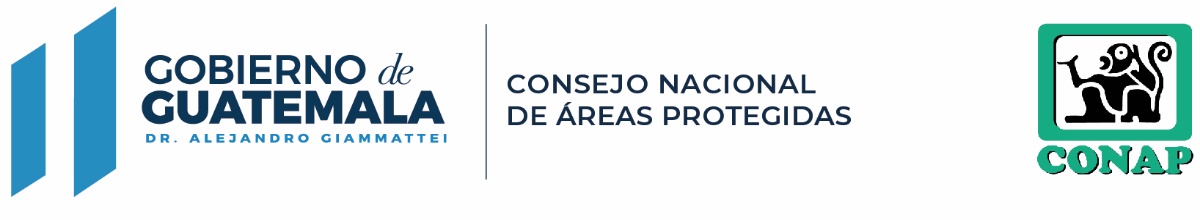 